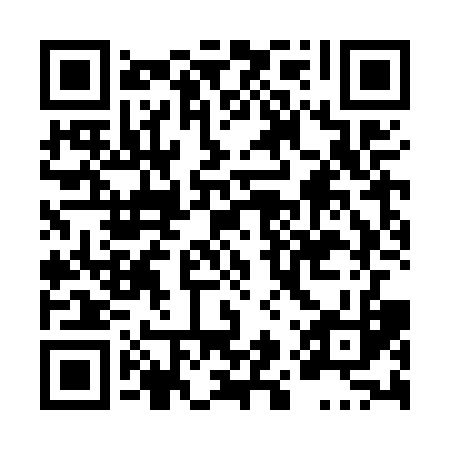 Prayer times for Grondines-Ouest, Quebec, CanadaMon 1 Jul 2024 - Wed 31 Jul 2024High Latitude Method: Angle Based RulePrayer Calculation Method: Islamic Society of North AmericaAsar Calculation Method: HanafiPrayer times provided by https://www.salahtimes.comDateDayFajrSunriseDhuhrAsrMaghribIsha1Mon2:564:5912:526:188:4510:492Tue2:565:0012:526:188:4510:483Wed2:575:0112:536:178:4410:474Thu2:595:0112:536:178:4410:475Fri3:005:0212:536:178:4410:466Sat3:015:0312:536:178:4310:457Sun3:025:0412:536:178:4310:448Mon3:045:0412:536:178:4210:439Tue3:055:0512:546:168:4210:4210Wed3:065:0612:546:168:4110:4011Thu3:085:0712:546:168:4110:3912Fri3:105:0812:546:168:4010:3813Sat3:115:0912:546:158:3910:3614Sun3:135:1012:546:158:3810:3515Mon3:145:1112:546:158:3810:3316Tue3:165:1212:546:148:3710:3217Wed3:185:1312:556:148:3610:3018Thu3:195:1412:556:138:3510:2919Fri3:215:1512:556:138:3410:2720Sat3:235:1612:556:128:3310:2621Sun3:255:1712:556:128:3210:2422Mon3:275:1812:556:118:3110:2223Tue3:285:1912:556:118:3010:2024Wed3:305:2012:556:108:2910:1825Thu3:325:2112:556:098:2810:1726Fri3:345:2312:556:098:2710:1527Sat3:365:2412:556:088:2510:1328Sun3:385:2512:556:078:2410:1129Mon3:395:2612:556:068:2310:0930Tue3:415:2712:556:068:2210:0731Wed3:435:2812:556:058:2010:05